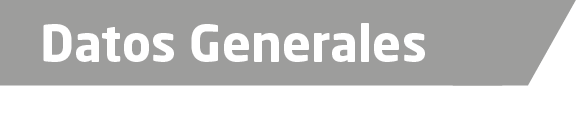 Nombre: Yolanda de Jesús Valdez Rivera.Grado de Escolaridad: LICENCIATURA EN DERECHO.Cédula Profesional:4259704Teléfono de Oficina:924 24 5 52 77.Teléfono Celular: 924 135 56 42.Teléfono Casa: 924 24 5 33 51.Correo Electrónico:   yoli_valdes@hotmail.comDatos GeneralesFormación Académica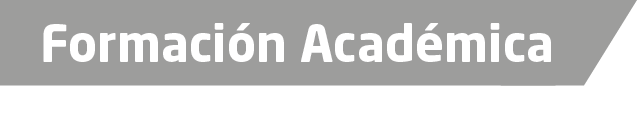 1993-1997  Universidad Veracruzana.Titulo Obtenido: Licenciado en Derecho.Coatzacoalcos Veracruz.2013-2014  Universidad  Popular  Autónoma de Veracruz. Documento Obtenido: Diploma de  Pasante de Ciencias Penales. Minatitlan Veracruz.       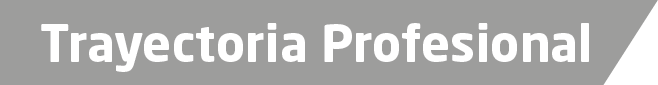 Trayectoria ProfesionalPERIODO: 1997- 2017.Experiencia en la Investigación y Técnicas de Investigación de los delitos, Relaciones Publicas y Relaciones Humanas.1.- Agente del Ministerio Publico Municipal2.- Agente del Ministerio Publico Conc. E Investigador de Cosoleacaque Ver.3.- Agente del Ministerio Público Especializado en Responsabilidad Juvenil 4.- Agente del Ministerio Publico Segundo Investigador de Acayucan Ver.5.- Agente del Ministerio Publico Investigador de Cosoleacaque Veracruz.6.- Agente del Ministerio Publico Investigador de Jesús Carranza  Veracruz.7.- Fiscal Especializado en Responsabilidad Juvenil y de Conciliación Adscrita a la Fiscalía Primera del Ministerio Publico Investigador del Municipio de Minatitlan Veracruz.8.- Fiscal Especializado en Responsabilidad Juvenil y de Conciliación Adscrita a la Sub-Unidad Integral de Procuración de Justicia en el Estado Distrito XXI. Coatzacoalcos- Las Choapas Veracruz.9.- Facilitadora Certificada de Conocimiento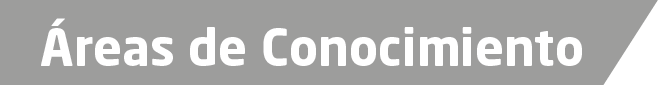 Administración, Contabilidad, Derecho Penal, Derecho Civil, Derecho Constitucional.